Здоровьесбережение в ДОУПамятка для воспитателей.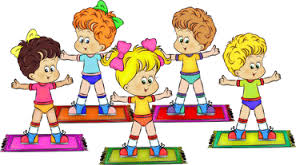 Береги себя смолоду(французская пословица)Болен – лечись, а здоров – берегись(русская пословица)Здоровому каждый день праздник(турецкая пословица)Разработала::Инструктор по физической культуреРослова Н.С.2015г.Виды здоровьесберегающих технологий в дошкольном образованиимедико-профилактические;физкультурно-оздоровительные;технологии обеспечения социально-психологического благополучия ребенка;здоровьесбережения и здоровьеобогащения педагогов дошкольного образования;валеологического просвещения родителей;здоровьесберегающие образовательные технологии в детском саду.Здоровьесберегающие образовательные технологии (ЗОТ):Словарь терминов по здоровьесберегающим технологиям(по Деркунской В А.)Системно организованная совокупность программ, приемов, методов организации образовательного процесса, не наносящего ущерба здоровью его участникам;- качественная характеристика педагогических технологий по критерию их воздействия на здоровье учащихся и педагогов;- технологическая основа здоровьесберегающей педагогики.
Цель:Сформировать у детей осознанное отношение ребенка к здоровью и жизни, накопление знаний о здоровье и развитие умений оберегать его. Этот вид деятельности предполагает воспитание валеологической культуры, или культуры здоровья, дошкольников. 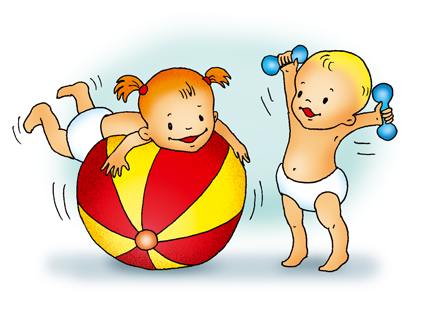 Методы и приёмы к решению возникающих проблем:
- проведение НОД и бесед с дошкольниками о необходимости соблюдения режима дня, о важности гигиенической и двигательной культуры, о здоровье и средствах его укрепления, о функционировании организма и правилах заботы о нем, приобретение навыков здорового образа жизни, знаний и  правил безопасного поведения, разумных действий в непредвиденных ситуациях.Формы организации здоровьесберегающей работы: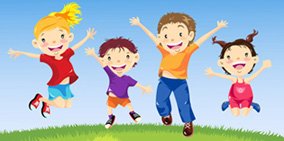 физкультурные занятия самостоятельная деятельность детей подвижные игрыутренняя гимнастика (традиционная, дыхательная, звуковая) двигательно-оздоровительные физкультминутки физические упражнения после дневного снафизические упражнения в сочетании с закаливающими процедурами физкультурные прогулки (в парк, на стадион) физкультурные досуги спортивные праздникиоздоровительные процедуры в водной среде.«Выше руки, шире плечи123- дыши ровнейОт зарядки и закалкиБудешь крепче и сильней!»2015г.